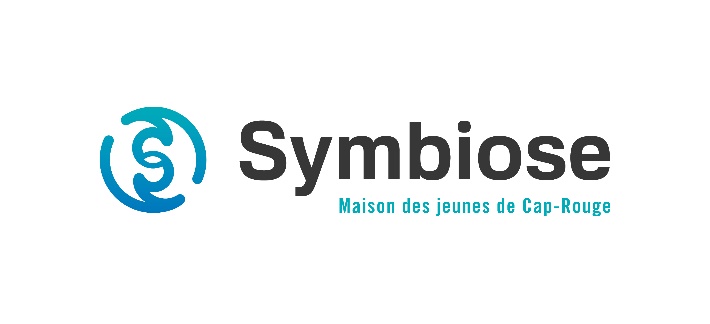 Les secrets de la cuisine de la Maison des jeunesFormulaire d’autorisation pour les ateliers de cuisineDate : Tous les mercredis de 17h à 20h30, à partir du 29 mars 2023 jusqu’au 31 mai 2023                             Lieu :1210 rue Provancher Québec (Maison des jeunes de Cap-Rouge inc)                                        Inscription 80$Les cuistots en herbe vont manger sur place et repartir avec des mets… s’il en reste.Possibilité d’aller chercher et ramener le participant chez lui.Contactez-nous pour plus d’information : 418 650 7780, mdj.symbiose@bellnet.caJ’autorise mon adolescent : à participer à tous les cours de cuisine du 29 mars au 31 mai 2023, de 17h à 20h30.Il n’y aura pas de remboursement en cas d’abandon.J’autorise mon adolescent__________________________________ à être pris en photo ou filmé pour la promotion de la Maison des jeunes. (À cocher)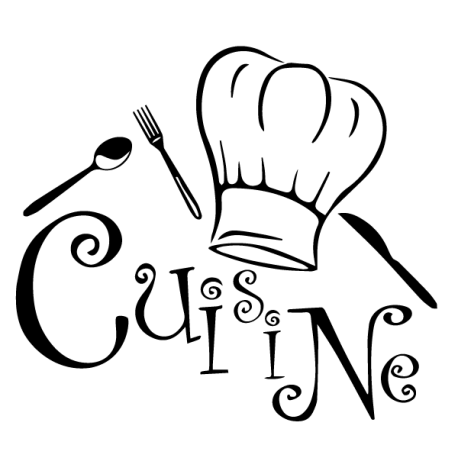 Oui                NonDate de naissance : Adresse physique : Courriel :Tél : Allergies : Signature du parent/responsable :                                                           Date :                              